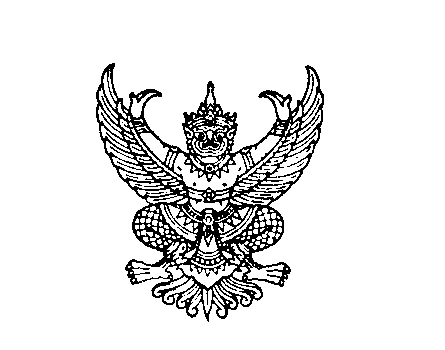 ที่ มท 0816.4/วถึง  สำนักงานส่งเสริมการปกครองท้องถิ่นจังหวัด (ตามบัญชีแนบท้าย) (ตามบัญชีแนบท้าย) ตามหนังสือกรมส่งเสริมการปกครองท้องถิ่น ที่ มท 0816.4/ ว 324 ลงวันที่ 26 มกราคม 2566 ได้ขอความร่วมมือจังหวัดแจ้งองค์กรปกครองส่วนท้องถิ่นที่มีศูนย์พัฒนาเด็กเล็กในสังกัด พิจารณาอนุญาต
และส่งครูและผู้ดูแลเด็ก เข้ารับการอบรมโครงการพัฒนาการศึกษาปฐมวัยเชิงพหุวัฒนธรรมศึกษา
ของศูนย์พัฒนาเด็กเล็กสังกัดองค์กรปกครองส่วนท้องถิ่นในพื้นที่จังหวัดชายแดนภาคใต้ ประจำปีงบประมาณ พ.ศ. 2566 ระหว่างวันที่ 8 มีนาคม – 26 พฤษภาคม 2566 ณ โรงแรมสยามออเรียนทัล อำเภอหาดใหญ่ จังหวัดสงขลา นั้น กรมส่งเสริมการปกครองท้องถิ่น ได้ตรวจสอบการลงทะเบียนยืนยันการเข้ารับการอบรมโครงการดังกล่าว พบว่า องค์กรปกครองส่วนท้องถิ่นยังลงทะเบียนไม่ครบตามจำนวนเป้าหมาย เพื่อให้
การดำเนินงานโครงการเป็นไปด้วยความเรียบร้อย บรรลุวัตถุประสงค์ จึงขอความร่วมมือสำนักงานส่งเสริม
การปกครองท้องถิ่นจังหวัดแจ้งให้องค์กรปกครองส่วนท้องถิ่นพิจารณาอนุญาตและส่งครู/ผู้ดูแลเด็กที่สนใจ
และไม่เคยเข้ารับการอบรม เข้ารับการอบรมในรุ่นที่ 3 โดยให้ดำเนินการลงทะเบียนเข้ารับการอบรม
ผ่านการสแกน QR Code ภายในวันศุกร์ที่ 19 พฤษภาคม 2566กรมส่งเสริมการปกครองท้องถิ่นพฤษภาคม ๒๕66	กองส่งเสริมและพัฒนาการจัดการศึกษาท้องถิ่นกลุ่มงานส่งเสริมการจัดการศึกษาปฐมวัยและศูนย์พัฒนาเด็กเล็ก  โทร. ๐ - ๒๒๔๑ – ๙๐00 ต่อ 5343ไปรษณีย์อิเล็กทรอนิกส์ saraban@dla.go.thผู้ประสานงาน นายชัยธวัช มหาทำนุโชค 06 3210 4741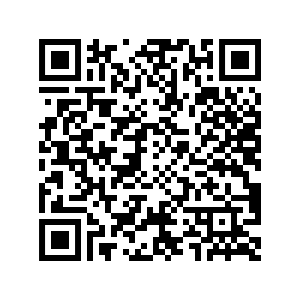 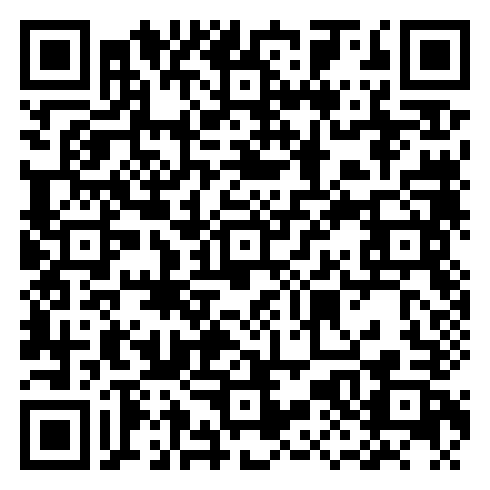 หน.ง......................................